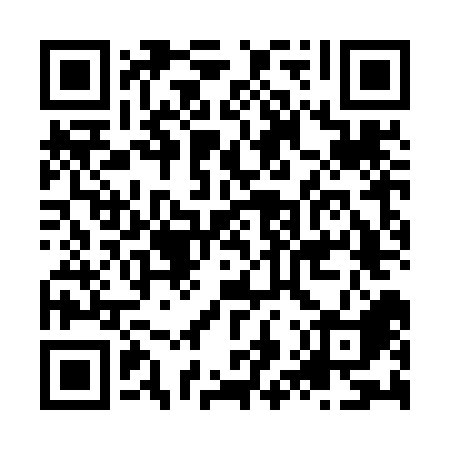 Prayer times for Mount Hotham, AustraliaWed 1 May 2024 - Fri 31 May 2024High Latitude Method: NonePrayer Calculation Method: Muslim World LeagueAsar Calculation Method: ShafiPrayer times provided by https://www.salahtimes.comDateDayFajrSunriseDhuhrAsrMaghribIsha1Wed5:236:5112:093:035:266:492Thu5:246:5212:083:025:246:483Fri5:256:5312:083:015:236:474Sat5:256:5412:083:005:226:465Sun5:266:5512:083:005:216:456Mon5:276:5512:082:595:206:447Tue5:276:5612:082:585:196:438Wed5:286:5712:082:575:186:429Thu5:296:5812:082:565:176:4210Fri5:306:5912:082:565:166:4111Sat5:307:0012:082:555:166:4012Sun5:317:0112:082:545:156:3913Mon5:327:0112:082:535:146:3914Tue5:327:0212:082:535:136:3815Wed5:337:0312:082:525:126:3716Thu5:347:0412:082:515:116:3717Fri5:347:0512:082:515:116:3618Sat5:357:0512:082:505:106:3519Sun5:367:0612:082:505:096:3520Mon5:367:0712:082:495:096:3421Tue5:377:0812:082:495:086:3422Wed5:387:0912:082:485:076:3323Thu5:387:0912:082:485:076:3324Fri5:397:1012:082:475:066:3225Sat5:407:1112:082:475:066:3226Sun5:407:1212:092:465:056:3227Mon5:417:1212:092:465:056:3128Tue5:417:1312:092:465:046:3129Wed5:427:1412:092:455:046:3130Thu5:427:1412:092:455:036:3031Fri5:437:1512:092:455:036:30